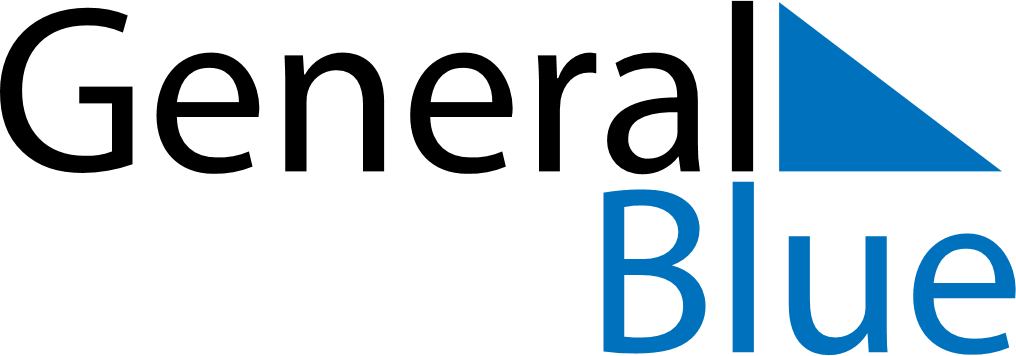 September 2113September 2113September 2113September 2113September 2113SundayMondayTuesdayWednesdayThursdayFridaySaturday123456789101112131415161718192021222324252627282930